Publicado en Madrid el 15/01/2021 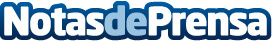 Adecco busca a 50 personas para trabajar en iSalud en BarcelonaAdecco busca a 50 teleoperadores/as de seguros para que se incorporen de manera indefinida a la plantilla del comparador de seguros iSalud. Los seleccionados serán los responsables de la emisión de llamadas, captación de nuevos clientes, asesoramiento personalizado, y acompañamiento en todo el proceso de contratación de un seguro, de salud o de automóvilDatos de contacto:Adecco+34914325630Nota de prensa publicada en: https://www.notasdeprensa.es/adecco-busca-a-50-personas-para-trabajar-en Categorias: Cataluña Seguros Recursos humanos http://www.notasdeprensa.es